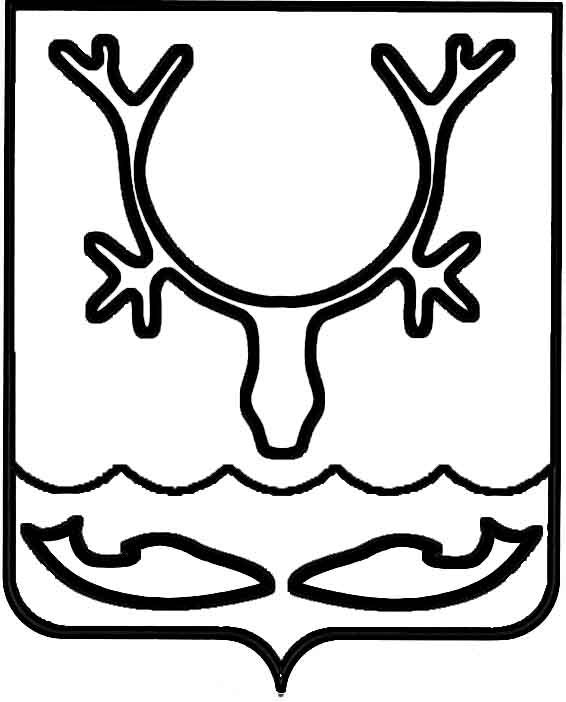 Администрация МО "Городской округ "Город Нарьян-Мар"РАСПОРЯЖЕНИЕот “____” __________________ № ____________		г. Нарьян-МарРуководствуясь Положением о признании помещения жилым помещением, жилого помещения непригодным для проживания и многоквартирного дома аварийным и подлежащим сносу или реконструкции, утвержденным Постановлением Правительства РФ от 28.01.2006 № 47, на основании заключения межведомственной комиссии от 22.03.2016 № 319:Признать многоквартирный жилой дом № 22 по ул. Октябрьская                         в г. Нарьян-Маре аварийным и подлежащим сносу. Произвести выселение граждан, проживающих в муниципальных жилых помещениях дома № 22 по ул. Октябрьская в г. Нарьян-Маре, в соответствии                          с законодательством РФ в срок до 31.12.2020.Организовать с собственниками жилых помещений работу по их участию                 в сносе вышеуказанного дома до 31.12.2020.Контроль за исполнением настоящего распоряжения возложить на первого заместителя главы Администрации МО "Городской округ "Город Нарьян-Мар" А.Б.Бебенина.Распоряжение Администрации МО "Городской округ "Город Нарьян-Мар" от 30.03.2016 № 169-р считать утратившим силу.Настоящее распоряжение вступает в силу с момента его принятия.0504.2016186-рО признании многоквартирного жилого дома № 22 по ул. Октябрьская в г. Нарьян-Маре аварийным и подлежащим сносуГлава МО "Городской округ "Город Нарьян-Мар" Т.В.Федорова